Publicado en Alsasua el 29/01/2020 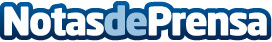 ADOUR de LACUNZA, la chimenea del añoLACUNZA, empresa navarra perteneciente al grupo Lacunza Kalor Group S.A.L., lanza al mercado el insertable de leña ADOUR, un producto calificado como "El producto del año"Datos de contacto:Itsaso IlintxetaResponsable de Marketing y Comunicación948563511Nota de prensa publicada en: https://www.notasdeprensa.es/adour-de-lacunza-la-chimenea-del-ano_1 Categorias: Nacional Interiorismo Navarra Ecología Otras Industrias http://www.notasdeprensa.es